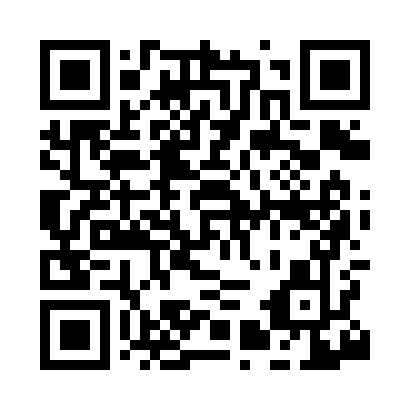 Prayer times for Foothills, Utah, USAMon 1 Jul 2024 - Wed 31 Jul 2024High Latitude Method: Angle Based RulePrayer Calculation Method: Islamic Society of North AmericaAsar Calculation Method: ShafiPrayer times provided by https://www.salahtimes.comDateDayFajrSunriseDhuhrAsrMaghribIsha1Mon4:236:021:325:329:0210:402Tue4:246:021:325:329:0210:403Wed4:256:031:325:329:0210:404Thu4:266:031:335:329:0210:395Fri4:276:041:335:329:0110:396Sat4:276:051:335:329:0110:387Sun4:286:051:335:329:0110:388Mon4:296:061:335:329:0010:379Tue4:306:071:335:329:0010:3610Wed4:316:071:345:329:0010:3611Thu4:326:081:345:328:5910:3512Fri4:336:091:345:328:5910:3413Sat4:346:091:345:328:5810:3314Sun4:356:101:345:328:5810:3215Mon4:366:111:345:328:5710:3116Tue4:386:121:345:328:5610:3017Wed4:396:131:345:328:5610:2918Thu4:406:131:345:328:5510:2819Fri4:416:141:345:328:5410:2720Sat4:426:151:355:328:5410:2621Sun4:436:161:355:318:5310:2522Mon4:456:171:355:318:5210:2423Tue4:466:181:355:318:5110:2324Wed4:476:191:355:318:5010:2125Thu4:496:191:355:318:4910:2026Fri4:506:201:355:308:4810:1927Sat4:516:211:355:308:4710:1728Sun4:526:221:355:308:4610:1629Mon4:546:231:355:308:4510:1530Tue4:556:241:345:298:4410:1331Wed4:566:251:345:298:4310:12